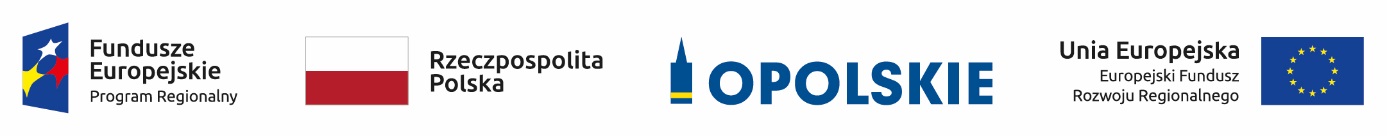 Lista ocenionych projektów złożonych w ramach naboru do poddziałania 10.1.1 Infrastruktura ochrony zdrowia w zakresie profilaktyki zdrowotnej mieszkańców regionu RPO WO 2014-2020 
dla Typu III Inwestycje w infrastrukturę i wyposażenie podnoszące wydajność leczenia chorób cywilizacyjnych, 
w tym nowotworów złośliwych Źródło: Opracowanie własne na podstawie uchwały ZWO nr   1840 /2019 z dnia 3 grudnia 2019 r. w sprawie rozstrzygnięcia konkursu Nr RPOP.10.01.01-IZ.00-16-001/19 w ramach Regionalnego Programu Operacyjnego Województwa Opolskiego na lata 2014-2020, Osi priorytetowej X Inwestycje w infrastrukturę społeczną, Poddziałania 10.1.1. Infrastruktura ochrony zdrowia w zakresie profilaktyki zdrowotnej mieszkańców regionu.Lp.Nr wnioskuTytuł projektuNazwa wnioskodawcyKwota wnioskowanego dofinansowania[PLN]Koszt całkowity projektu[PLN]Wynik oceny[%]Status projektu1RPOP.10.01.01-16-0007/19Podniesienie wydajności leczenia chorób cywilizacyjnych, w tym nowotworów przewodu pokarmowego, poprzez wyposażenie Działu Diagnostyki Obrazowej Szpitala Wojewódzkiego w OpoluSzpital Wojewódzki w Opolu spółka z ograniczoną odpowiedzialnością999 833,001 499 000,0074.14Wybrany 
do dofinansowania2RPOP.10.01.01-16-0001/19Zakup komory hiperbarycznej dla Szpitala w Nysie.Zespół Opieki Zdrowotnej w Nysie1 000 000,002 200 000,0070.69Wybrany 
do dofinansowania